Dennis Van Broekhoven
Curriculum Vitae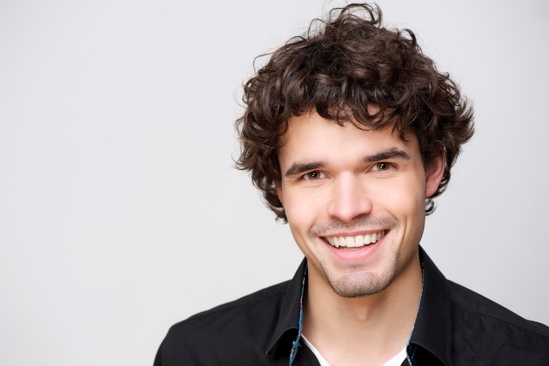 PERSOONLIJKE GEGEVENSRijbewijs:		 BWERKERVARINGOPLEIDINGENTALENNederlands		MoedertaalDuits		VloeiendINTERESSES EN AANVULLENDE INFORMATIEVoetbal, WielrennenVAARDIGHEDEN EN COMPETENTIES			VaardighedenOvertuigingskrachtDoorzettingsvermogenCommunicatief vaardigDit cv snel en gemakkelijk maken? www.cvster.nl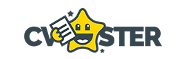 Naam:D. Van BroekhovenAdres:Mobiel:Hooghuisstraat  232367JK  Arnhem
0612345678E-mail:D.vanbroekhoven@hotmail.comGeboortedatum:01-01-1970Geboorteplaats:NijmegenNationaliteit:Nederlands04-2013 tot heden:Senior commercieel medewerker
Hubo te Nijmegen05-2010 tot 03-2013:Senior commercieel medewerker binnendienst
van Neerbos Bouwmaterialen te Arnhem05-2009 tot 05-2010:Commercieel medewerker binnendienst
van Neerbos Bouwmaterialen te Arnhem01-2007 tot 05-2009:Verkoopmedewerker
Perry Sport te Arnhem2003 - 2007:CIOSFontys, Nijmegen1999 - 2003:VMBO theoretische leerwegStedelijke scholengemeenschap , Nijmegen